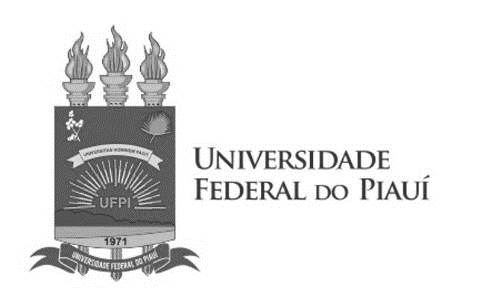 EDITAL DE RECREDENCIAMENTO DOCENTE DO QUADRO PERMANENTE PARA O QUADRIÊNIO 2021-2024 [PPGEL-UFPI]EDITAL 04/2020 REQUERIMENTO DE RECREDENCIAMENTOEu, Prof (a). Dr.(a). ____________________________________________________________________________, venho por meio deste requerer, junto à Comissão de Recredenciamento do Quadro Docente do PPGEL/UFPI, recredenciamento de docência permanente para o quadriênio 2021-2024 na linha de pesquisa_____________________________________________________________ do Programa de Pós-Graduação em LETRAS da UFPI por meio do Projeto __________________________________________________________________________________________________________________________________________________________E-mail para contato: ____________________________________________________________Assinatura e/ou carimbo:Local: __________________Data: ____/_____/_____.